P2/3   Halloween activity (25/10/17) 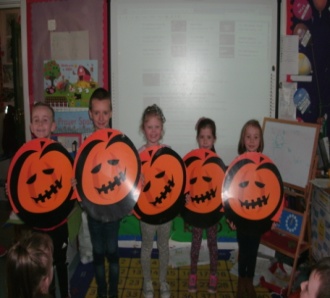 We Made these delicious Chocolate treats...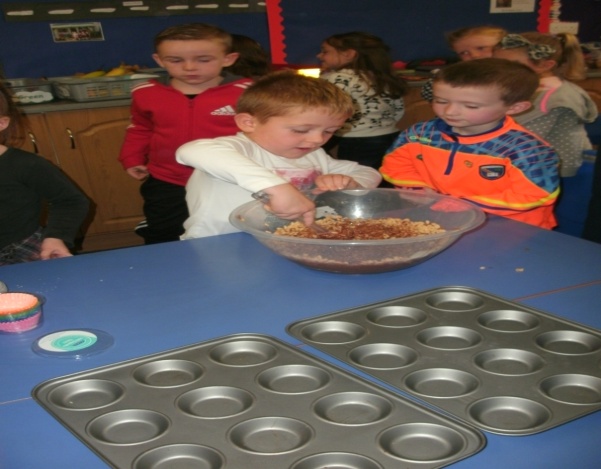 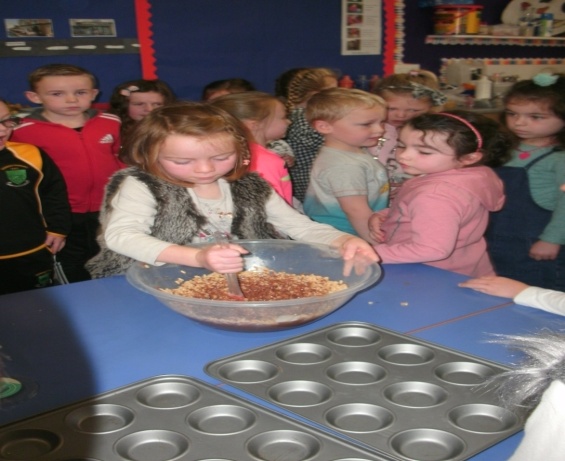 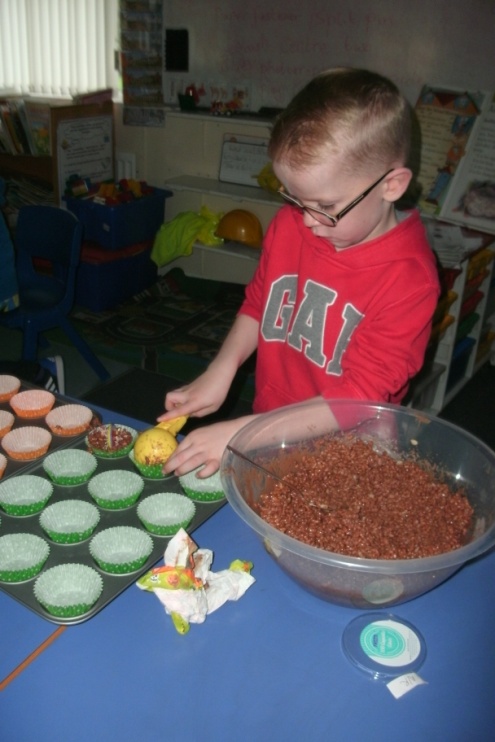 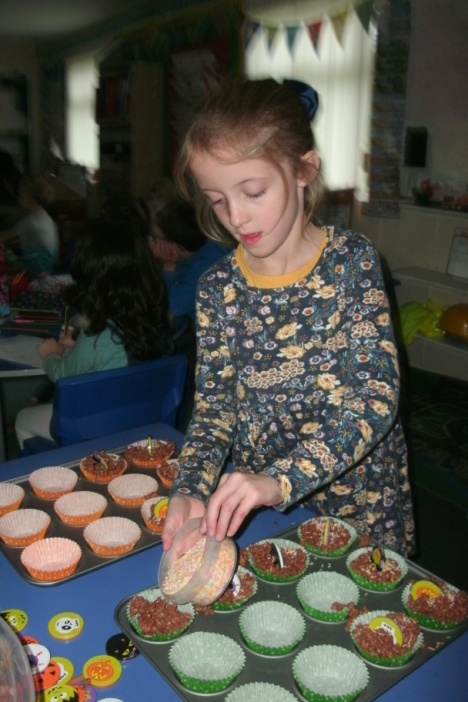 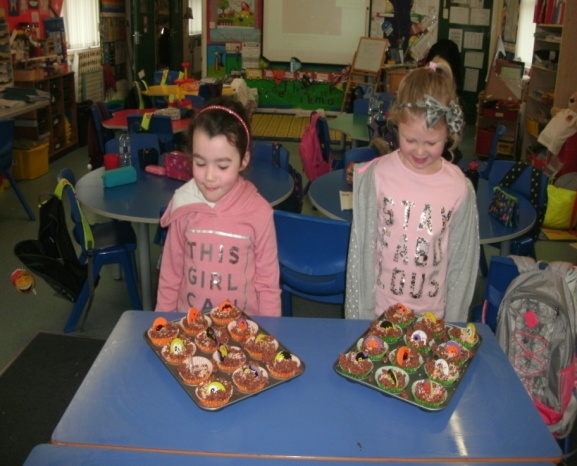 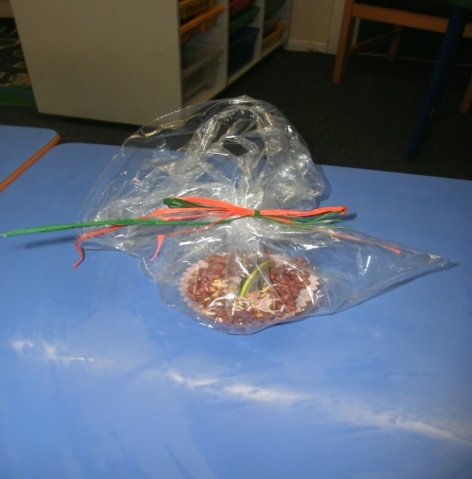 